РОССИЙСКАЯ ФЕДЕРАЦИЯИвановская область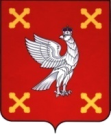 Администрация Шуйского муниципального районаРАСПОРЯЖЕНИЕот 27.02.2019 № 27-рг. ШуяО системе внутреннего обеспечения соответствия требованиям антимонопольного законодательства (антимонопольном комплаенсе) в Администрации Шуйского муниципального районаВ целях реализации подпункта «е» пункта 2 Национального плана развития конкуренции в Российской Федерации на 2018 - 2020 годы, утвержденного Указом Президента РФ от 21.12.2017 № 618 «Об основных направлениях государственной политики по развитию конкуренции», в соответствии с распоряжением Правительства Российской Федерации от 18.10.2018 № 2258-р «Об утверждении методических рекомендаций по созданию и организации федеральными органами исполнительной власти системы внутреннего обеспечения соответствия требованиям антимонопольного законодательства» Администрация Шуйского муниципального района обязывает: Утвердить Положение об организации системы внутреннего обеспечения соответствия требованиям антимонопольного законодательства (антимонопольного комплаенса) в Администрации Шуйского муниципального района (прилагается).Определить уполномоченным подразделением, осуществляющим внедрение и контроль за исполнением в Администрации Шуйского муниципального района антимонопольного комплаенса, комитет правового обеспечения администрации Шуйского муниципального района.Разместить настоящее распоряжение на официальном сайте в информацинно-телекоммуникационной сети «Интернет». Руководителям структурных подразделений Администрации Шуйского муниципального района ознакомить своих сотрудников с настоящим распоряжением. Контроль за исполнением настоящего распоряжения оставляю за собой.Глава Шуйского муниципального района                                 С.А. БабановПриложениек распоряжению Администрации Шуйского муниципального районаот 27.02.2019 № 27-рПОЛОЖЕНИЕоб организации системы внутреннего обеспечения соответствия требованиям антимонопольного законодательства (антимонопольного комплаенса) в Администрации Шуйского муниципального районаОбщие положения Настоящее Положение разработано в целях реализации подпункта «е» пункта 2 Национального плана развития конкуренции в Российской Федерации на 2018 - 2020 годы, утвержденного Указом Президента РФ от 21.12.2017 № 618 «Об основных направлениях государственной политики по развитию конкуренции», в соответствии с распоряжением Правительства Российской Федерации от 18.10.2018 № 2258-р «Об утверждении методических рекомендаций по созданию и организации федеральными органами исполнительной власти системы внутреннего обеспечения соответствия требованиям антимонопольного законодательства» и определяет порядок внутреннего обеспечения соответствия требованиям антимонопольного законодательства (антимонопольного комплаенса) в Администрации Шуйского муниципального района (далее соответственно - антимонопольный комплаенс, Администрация). Для целей Положения используются следующие понятия: «антимонопольное законодательство» - законодательство,  основывающееся на Конституции Российской Федерации, Гражданском кодексе Российской Федерации и состоящее из Федерального закона «О защите конкуренции», иных федеральных законов, регулирующих отношения, связанные с защитой конкуренции, в том числе с предупреждением и пресечением монополистической деятельности и недобросовестной конкуренции, в которых участвуют федеральные органы исполнительной власти, органы государственной власти субъектов Российской Федерации, органы местного самоуправления, иные осуществляющие функции указанных органов организации, а также государственные внебюджетные фонды, Центральный банк Российской Федерации, российские юридические лица и иностранные юридические лица, физические лица, в том числе индивидуальные предприниматели;«антимонопольный комплаенс» - совокупность правовых и организационных мер, направленных на соблюдение требований антимонопольного законодательства и предупреждение его нарушения; «антимонопольный орган» - федеральный антимонопольный орган и его территориальные органы;«доклад об антимонопольном комплаенсе» - документ, содержащий информацию об организации и функционировании антимонопольного комплаенса в Администрации;«коллегиальный орган» - совещательный орган, осуществляющий оценку эффективности антимонопольного комплаенса;«нарушение антимонопольного законодательства» - недопущение, ограничение, устранение конкуренции Администрацией;«риски нарушения антимонопольного законодательства» - сочетание вероятности и последствий наступления неблагоприятных событий в виде ограничения, устранения или недопущения конкуренции;«уполномоченное подразделение» - уполномоченное подразделение Администрации,	 осуществляющее внедрение и контроль за исполнением в Администрации антимонопольного  комплаенса. Цели антимонопольного комплаенса:а) обеспечение соответствия деятельности Администрации требованиям антимонопольного законодательства;б) профилактика нарушения требований антимонопольного законодательства в деятельности Администрации. Задачи антимонопольного комплаенса:а) выявление рисков нарушений антимонопольного законодательства;б) управление рисками нарушения антимонопольного законодательства;в) контроль соответствия деятельности Администрации требованиям антимонопольного законодательства;г) оценка эффективности функционирования в Администрации антимонопольного комплаенса. Принципы антимонопольного комплаенса:а) заинтересованность руководства Администрации в эффективности функционирования антимонопольного комплаенса;б) регулярность оценки рисков нарушения антимонопольного законодательства;в) обеспечение информационной открытости функционирования в Администрации антимонопольного комплаенса;г) непрерывность функционирования антимонопольного комплаенса в Администрации;д) совершенствование антимонопольного комплаенса. Организация антимонопольного комплаенсаОбщий контроль организации антимонопольного комплаенса и обеспечения его функционирования осуществляется Главой Шуйского муниципального района, который:а) вводит в действие акт об антимонопольном комплаенсе, вносит в него изменения, 	а также принимает внутренние документы, регламентирующие реализацию антимонопольного комплаенса;б) применяет предусмотренные законодательством Российской Федерации меры  	ответственности за нарушение сотрудниками Администрации правил антимонопольного комплаенса;в) рассматривает материалы, отчеты и результаты периодических оценок эффективности функционирования антимонопольного комплаенса и принимает меры, направленные на устранение выявленных недостатков;г) осуществляет контроль за устранением выявленных недостатков антимонопольного комплаенса. К компетенции уполномоченного подразделения Администрации относятся следующие функции:а) подготовка и представление Главе Шуйского муниципального района акта о внесении изменений в антимонопольный комплаенс, а также внутренних документов Администрации, регламентирующих процедуры антимонопольного комплаенса;б) обобщение информации, поступившей от структурных подразделений Администрации, подготовка сводных отчетов и результатов оценок эффективности организации и функционирования антимонопольного комплаенса, представление их Главе Шуйского муниципального района;в) обобщение информации, касающейся выявления рисков нарушения антимонопольного законодательства, учет обстоятельств, связанных с рисками нарушения антимонопольного законодательства, определения вероятности возникновения рисков нарушения антимонопольного законодательства;г) консультирование сотрудников Администрации по вопросам, связанным с соблюдением антимонопольного законодательства и антимонопольным комплаенсом;д) организация взаимодействия с другими структурными подразделениями Администрации по вопросам, связанным с  антимонопольным комплаенсом; е) разработка процедуры внутреннего расследования, связанного с функционированием антимонопольного комплаенса;ж) организация внутренних расследований, связанных с функционированием антимонопольного комплаенса, и участие в них;з) взаимодействие с антимонопольным органом и организация содействия ему в части, касающейся вопросов, связанных с проводимыми проверками;и) информирование Главы Шуйского муниципального района о внутренних документах, которые могут повлечь нарушение антимонопольного законодательства;к) взаимодействие с коллегиальным органом;л) выявление конфликтов интересов в деятельности муниципальных служащих и структурных подразделений Администрации, разработка предложений по исключению указанных конфликтов.Функции коллегиального органа, осуществляющего оценку эффективности организации и функционирования антимонопольного комплаенса возлагаются на Общественный совет при Администрации Шуйского муниципального района (далее - Общественный совет).К функциям Общественного совета относятся:а) рассмотрение и оценка мероприятий Администрации в части, касающейся функционирования антимонопольного комплаенса;б) рассмотрение и утверждение доклада об антимонопольном комплаенсе.Выявление и оценка рисков нарушения антимонопольного законодательстваВ целях выявления рисков нарушения антимонопольного законодательства структурными подразделениями Администрации в части своей компетенции на регулярной основе проводятся следующие мероприятия и результаты их реализации для обобщения и контроля направляются в уполномоченное подразделение Администрации в срок не позднее 1 февраля года, следующего за отчетным:а) анализ выявленных нарушений антимонопольного законодательства в деятельности Администрации за предыдущие 3 года (наличие предостережений, предупреждений, штрафов, жалоб, возбужденных дел);б) анализ нормативных правовых актов Администрации;в) анализ проектов нормативных правовых актов Администрации;г) мониторинг и анализ практики применения Администрацией антимонопольного законодательства;д) проведение систематической оценки эффективности разработанных и реализуемых мероприятий по снижению рисков нарушения антимонопольного законодательства. При проведении (не реже одного раза в год) структурными подразделениями Администрации в части своей компетенции анализа выявленных нарушений антимонопольного законодательства за предыдущие 3 года (наличие предостережений, предупреждений, штрафов, жалоб, возбужденных дел) должны реализовываться следующие мероприятия, а результаты их реализации для обобщения и контроля направляться в уполномоченное подразделение Администрации:а) осуществление сбора сведений о наличии нарушений антимонопольного законодательства;б) составление перечня нарушений антимонопольного законодательства в Администрации, который содержит классифицированные по сферам деятельности Администрации сведения о выявленных за последние 3 года нарушениях антимонопольного законодательства (отдельно по каждому нарушению) и информацию о нарушении (указание нарушенной нормы антимонопольного законодательства, краткое изложение сути нарушения, указание последствий нарушения антимонопольного законодательства и результата рассмотрения нарушения антимонопольным органом), позицию антимонопольного органа, сведения о мерах по устранению нарушения, а также о мерах, направленных Администрацией на недопущение повторения нарушения. При проведении (не реже одного раза в год) структурными подразделениями Администрации в части своей компетенции анализа нормативных правовых актов Администрации должны реализовываться следующие мероприятия, а результаты их реализации для обобщения и контроля направляться в уполномоченное подразделение  Администрации:а) разработка и размещение на официальном сайте Администрации в информационно-телекоммуникационной сети «Интернет» (далее официальный сайт) исчерпывающего перечня нормативных правовых актов Администрации (далее - перечень актов) с приложением к перечню актов текстов указанных актов, за исключением актов, содержащих сведения, относящиеся к охраняемой законом тайне;б) размещение на официальном сайте уведомления о начале сбора замечаний и предложений организаций и граждан по перечню актов;в) осуществление сбора и проведение анализа представленных замечаний и предложений организаций и граждан по перечню актов;г) направление в уполномоченное подразделение  Администрации доклада с обоснованием целесообразности (нецелесообразности) внесения изменений в нормативные правовые акты Администрации для подготовки сводного доклада по указанному вопросу и его представления Главе Шуйского муниципального района. При проведении анализа проектов нормативных правовых актов структурными подразделениями Администрации в части своей компетенции должны реализовываться следующие мероприятия, а результаты их реализации для обобщения и контроля направляться в уполномоченное подразделение  Администрации:а) размещение на официальном сайте проекта нормативного правового акта с необходимым обоснованием реализации предлагаемых решений, в том числе их влияния на конкуренцию;б) осуществление сбора и проведение оценки поступивших от организаций и граждан замечаний и предложений по проекту нормативного правового акта. При проведении мониторинга и анализа практики применения антимонопольного законодательства в Администрации уполномоченным подразделением Администрации совместно со структурными подразделениями Администрации должны реализовываться следующие мероприятия:а) осуществление на постоянной основе сбора сведений о правоприменительной практике в Администрации;б) подготовка по итогам сбора информации аналитической справки об изменениях и основных аспектах правоприменительной практики в Администрации;в) проведение (не реже одного раза в год) рабочих совещаний с приглашением представителей антимонопольного органа по обсуждению результатов правоприменительной практики в Администрации. При выявлении рисков нарушения антимонопольного законодательства уполномоченным подразделением Администрации совместно со структурными подразделениями Администрации должна проводиться оценка таких рисков с учетом следующих показателей:а) отрицательное влияние на отношение институтов гражданского общества к деятельности Администрации по развитию конкуренции;б) выдача предупреждения о прекращении действий (бездействия), которые содержат признаки нарушения антимонопольного законодательства;в) возбуждение дела о нарушении антимонопольного законодательства;г) привлечение к административной ответственности в виде наложения штрафов на должностных лиц или в виде их дисквалификации. Распределение выявленных рисков нарушения антимонопольного законодательства по уровням осуществляется уполномоченным подразделением в соответствии с методическими рекомендациями, утвержденными распоряжением Правительства Российской Федерации от 18 октября 2018 г. № 2258-р. На основе проведенной оценки рисков нарушения антимонопольного законодательства уполномоченным подразделением Администрации совместно со структурными подразделениями Администрации составляется описание рисков, в которое также включается оценка причин и условий возникновения рисков.Информация о проведении выявления и оценки рисков нарушения антимонопольного законодательства включается в доклад об антимонопольном комплаенсе.Мероприятия по снижению рисков нарушения антимонопольного законодательства В целях снижения рисков нарушения антимонопольного законодательства уполномоченным подразделением Администрации совместно со структурными подразделениями Администрации должны разрабатываться (не реже одного раза в год) мероприятия по снижению рисков нарушения антимонопольного законодательства (план мероприятий). Уполномоченное подразделение Администрации совместно со структурными подразделениями Администрации осуществляет мониторинг исполнения мероприятий по снижению рисков нарушения антимонопольного законодательства. Информация об исполнении мероприятий по снижению рисков нарушения антимонопольного законодательства включается в доклад об антимонопольном комплаенсе.Оценка эффективности функционирования в Администрации антимонопольного комплаенса В целях оценки эффективности функционирования в Администрации антимонопольного комплаенса устанавливаются ключевые показатели как для уполномоченного подразделения Администрации, структурных подразделений Администрации, так и для Администрации в целом. Методика расчета ключевых показателей эффективности функционирования комплаенса разрабатывается антимонопольным органом. Уполномоченное подразделение Администрации совместно со структурными подразделениями Администрации проводит (не реже одного раза в год) оценку достижения ключевых показателей эффективности антимонопольного комплаенса в Администрации. Информация о достижении ключевых показателей эффективности функционирования в Администрации антимонопольного комплаенса включается в доклад об антимонопольном комплаенсе.Доклад об антимонопольном комплаенсеДоклад об антимонопольном комплаенсе должен содержать информацию:а) о результатах проведенной оценки рисков нарушения Администрацией антимонопольного законодательства;б) об исполнении мероприятий по снижению рисков нарушения Администрацией антимонопольного законодательства;в) о достижении ключевых показателей эффективности антимонопольного комплаенса. Доклад об антимонопольном комплаенсе согласовывается Главой Шуйского муниципального района, представляется в Общественный совет при Администрации на утверждение (не реже одного раза в год) уполномоченным подразделением (уполномоченным должностным лицом) Администрации совместно со структурными подразделениями Администрации в срок не позднее 1 апреля года, следующего за отчетным. Доклад об антимонопольном комплаенсе, утвержденный Общественным советом при Администрации, размещается на официальном сайте.